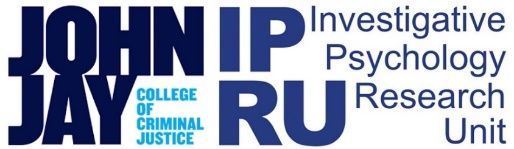 INVESTIGATIVE PSYCHOLOGY CERTIFICATECourse Information: www.jjay.cuny.edu/ipru/resApplication Instructions:  Please ensure all fields are completed. You may add as much detail as you wish, the form will expand to fit the content to multiple pages. Once submitted, you can expect to hear back within 1-2 weeks. For any questions during your application, you can email our program office on ip_info@jjay.cuny.edu Individual Submission: Please submit your completed application by email to ip_info@jjay.cuny.eduStudy Pair Submission: Please submit both application forms together in ONE application email.Name (first, middle, last) 				Email address	 				Location (for study time zone purposes)		Age (at time of application)			Current Occupation (If not currently employed,  put N/A)Occupation/title				Name of organization			Dates employed by organization		Current Student Status  (If not currently a student,  put N/A)Name of diploma/degree			Name of college/university		Country of college/university Start date				Expected end date			Completed Education  (If no previous diploma/degree,  put N/A)Name of diploma/degree			Name of college/university		Country of college/university 		Date completed				Other Experience/Training  (If none,  put N/A)	How did you hear about this program?		If you have a Promocode, please add it here	Personal Statement: Please tell us about yourself and the reason(s) for your interest in the course. Be as detailed as possible as this section will be used for admission purposes.  (approx. 250 words) 